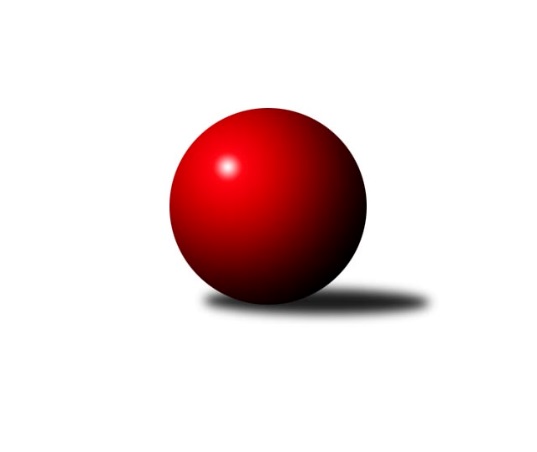 Č.16Ročník 2012/2013	9.2.2013Nejlepšího výkonu v tomto kole: 1624 dosáhlo družstvo: KK Zábřeh ˝B˝3. KLZ B 2012/2013Výsledky 16. kolaSouhrnný přehled výsledků:TJ Nový Jičín˝C˝	- TJ Odry ˝A˝	2:4	1506:1535	2.5:5.5	9.2.KK Vyškov˝B˝	- KK Zábřeh ˝B˝	2:4	1593:1624	3.5:4.5	9.2.Tabulka družstev:	1.	KK Zábřeh ˝B˝	12	10	0	2	48.0 : 24.0 	57.0 : 39.0 	 1593	20	2.	TJ Odry ˝A˝	14	9	1	4	58.5 : 25.5 	79.5 : 32.5 	 1616	19	3.	TJ Sokol Bohumín ˝A˝	12	6	0	6	33.0 : 39.0 	39.5 : 56.5 	 1562	12	4.	KK Vyškov˝B˝	14	4	1	9	34.0 : 50.0 	45.0 : 67.0 	 1567	9	5.	TJ Nový Jičín˝C˝	12	2	0	10	18.5 : 53.5 	35.0 : 61.0 	 1496	4Podrobné výsledky kola:	 TJ Nový Jičín˝C˝	1506	2:4	1535	TJ Odry ˝A˝	Jana Hrňová	 	 196 	 186 		382 	 0.5:1.5 	 398 	 	196 	 202		Jana Frydrychová	Eva Telčerová	 	 182 	 190 		372 	 0:2 	 412 	 	221 	 191		Stanislava Ovšáková	Šárka Pavlištíková	 	 179 	 196 		375 	 1:1 	 354 	 	156 	 198		Lucie Kučáková	Iva Volná	 	 203 	 174 		377 	 1:1 	 371 	 	208 	 163		Iveta Babincovározhodčí: Nejlepší výkon utkání: 412 - Stanislava Ovšáková	 KK Vyškov˝B˝	1593	2:4	1624	KK Zábřeh ˝B˝	Jitka Usnulová	 	 183 	 199 		382 	 0.5:1.5 	 397 	 	198 	 199		Nikola Kunertová	Běla Omastová	 	 210 	 193 		403 	 1:1 	 402 	 	190 	 212		Silvie Horňáková	Jana Nytrová	 	 211 	 185 		396 	 0:2 	 428 	 	213 	 215		Helena Sobčáková	Jana Kovářová	 	 208 	 204 		412 	 2:0 	 397 	 	196 	 201		Marta Flídrovározhodčí: Nejlepší výkon utkání: 428 - Helena SobčákováPořadí jednotlivců:	jméno hráče	družstvo	celkem	plné	dorážka	chyby	poměr kuž.	Maximum	1.	Stanislava Ovšáková 	TJ Odry ˝A˝	421.94	283.4	138.6	3.8	5/5	(455)	2.	Jana Frydrychová 	TJ Odry ˝A˝	417.10	288.2	128.9	6.7	5/5	(439)	3.	Helena Sobčáková 	KK Zábřeh ˝B˝	416.47	282.5	134.0	5.9	5/5	(448)	4.	Jana Kovářová 	KK Vyškov˝B˝	406.17	279.8	126.4	7.1	5/5	(458)	5.	Marta Flídrová 	KK Zábřeh ˝B˝	405.63	283.3	122.3	6.5	4/5	(438)	6.	Jana Hrňová 	TJ Nový Jičín˝C˝	403.02	285.1	117.9	7.2	5/5	(418)	7.	Lada Péli 	TJ Sokol Bohumín ˝A˝	402.10	284.9	117.2	5.7	5/5	(458)	8.	Lucie Bogdanowiczová 	TJ Sokol Bohumín ˝A˝	397.75	278.2	119.6	7.5	4/5	(436)	9.	Denisa Honzálková 	TJ Odry ˝A˝	397.49	276.3	121.2	7.1	5/5	(441)	10.	Kamila Chládková 	KK Zábřeh ˝B˝	394.73	275.8	118.9	9.0	5/5	(420)	11.	Ludmila Tomiczková 	KK Vyškov˝B˝	392.73	281.3	111.5	9.1	5/5	(437)	12.	Silvie Horňáková 	KK Zábřeh ˝B˝	391.60	275.6	116.0	9.9	5/5	(432)	13.	Martina Kalischová 	TJ Sokol Bohumín ˝A˝	389.70	272.3	117.5	7.4	4/5	(421)	14.	Hana Záškolná 	TJ Sokol Bohumín ˝A˝	389.60	274.9	114.7	10.4	5/5	(425)	15.	Iva Volná 	TJ Nový Jičín˝C˝	389.43	275.2	114.2	8.7	5/5	(463)	16.	Nikola Kunertová 	KK Zábřeh ˝B˝	389.25	270.0	119.3	9.4	4/5	(422)	17.	Lucie Kučáková 	TJ Odry ˝A˝	388.50	275.8	112.8	10.0	5/5	(426)	18.	Běla Omastová 	KK Vyškov˝B˝	386.77	272.1	114.7	7.8	5/5	(416)	19.	Jana Nytrová 	KK Vyškov˝B˝	386.00	273.0	113.0	9.8	4/5	(406)	20.	Jitka Usnulová 	KK Vyškov˝B˝	382.33	273.3	109.0	8.5	4/5	(420)	21.	Eva Telčerová 	TJ Nový Jičín˝C˝	363.08	266.5	96.6	10.9	4/5	(385)	22.	Jana Hájková 	TJ Nový Jičín˝C˝	347.25	247.8	99.5	14.8	4/5	(359)		Pavla Fialová 	KK Vyškov˝B˝	402.00	273.0	129.0	7.0	1/5	(402)		Věra Ovšáková 	TJ Odry ˝A˝	387.00	275.7	111.3	7.3	2/5	(414)		Andrea Rojová 	TJ Sokol Bohumín ˝A˝	380.00	279.0	101.0	12.0	1/5	(386)		Kamila Vichrová 	TJ Sokol Bohumín ˝A˝	378.50	279.5	99.0	12.0	2/5	(391)		Iveta Babincová 	TJ Odry ˝A˝	371.00	272.0	99.0	11.0	1/5	(371)		Šárka Pavlištíková 	TJ Nový Jičín˝C˝	364.61	260.4	104.2	10.3	3/5	(384)		Kateřina Honlová 	TJ Sokol Bohumín ˝A˝	334.00	246.0	88.0	16.0	1/5	(334)		Eva Birošíková 	TJ Nový Jičín˝C˝	300.00	222.5	77.5	20.0	2/5	(315)Sportovně technické informace:Starty náhradníků:registrační číslo	jméno a příjmení 	datum startu 	družstvo	číslo startu
Hráči dopsaní na soupisku:registrační číslo	jméno a příjmení 	datum startu 	družstvo	Program dalšího kola:17. kolo23.2.2013	so	10:00	KK Zábřeh ˝B˝ - TJ Odry ˝A˝	23.2.2013	so	13:30	TJ Sokol Bohumín ˝A˝ - TJ Nový Jičín˝C˝	Nejlepší šestka kola - absolutněNejlepší šestka kola - absolutněNejlepší šestka kola - absolutněNejlepší šestka kola - absolutněNejlepší šestka kola - dle průměru kuželenNejlepší šestka kola - dle průměru kuželenNejlepší šestka kola - dle průměru kuželenNejlepší šestka kola - dle průměru kuželenNejlepší šestka kola - dle průměru kuželenPočetJménoNázev týmuVýkonPočetJménoNázev týmuPrůměr (%)Výkon9xHelena SobčákováZábřeh B42813xStanislava OvšákováOptimit Odry109.4941213xStanislava OvšákováOptimit Odry4129xHelena SobčákováZábřeh B107.654287xJana KovářováVyškov B41213xJana FrydrychováOptimit Odry105.773981xBěla OmastováVyškov B4038xJana KovářováVyškov B103.624123xSilvie HorňákováZábřeh B4024xJana HrňováNový Jičín˝C˝101.5238212xJana FrydrychováOptimit Odry3981xBěla OmastováVyškov B101.36403